Name __________________________________________ Class ________________ Date __________________________________Skittle Activity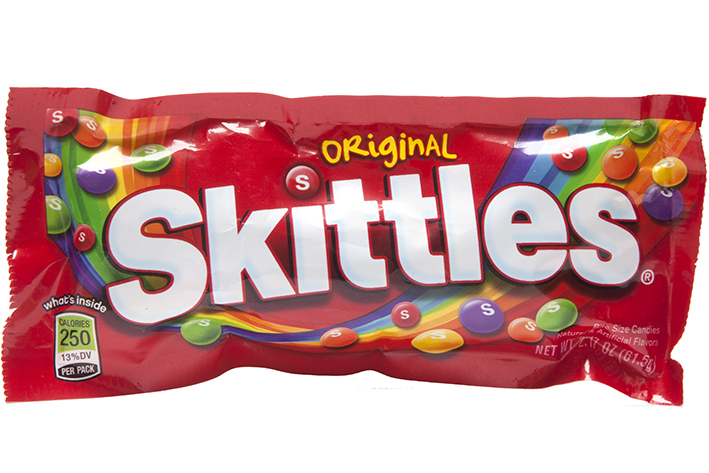 Directions: Open your bag of skittles on the paper towel.  Please DO NOT drop any on the floor.  Sort the skittles by color and record the number in the corresponding box.  Create a dot plot of the data.	        Red		Orange		Yellow			Green			BlueUsing the numbers in the box above, write your data set: __________, __________, __________, __________, __________Using those 5 numbers, find the following: 				SHOW ALL WORKMean: __________________Median: __________________Mode: __________________Range: __________________Now, combine your data set with another person and record the data below: __________, __________, __________, __________, __________, __________, __________, __________, __________, __________Put the numbers in order and find the following: mean, median, mode, range, min, max, Q1, Q3, and IQR.SHOW ALL WORKMake a box and whisker plot and label the five number summary.  Be sure to create an appropriate scale.  Take your data only and fill in the following chart.  Simplify your fractions.  Use the calculator to help.What color are you most likely to take out of the bag? ________________________________What color are you least likely to take out of the bag? ________________________________Use the students in your group to fill out the following table.  SHOW ALL WORK in the space below.    RedOrangeYellowGreenPurpleColorAmountFractionDecimalPercentRedOrangeYellowGreenPurpleTable DataTable DataTable DataTable DataTable DataTable DataTable DataFor each color, find…For each color, find…For each color, find…Student InitialsYour dataMeanMedianModeRedOrangeYellowGreenPurpleTotal #